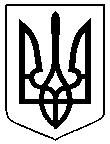 ІЛЛІНІВСЬКА СІЛЬСЬКА РАДАКРАМАТОРСЬКИЙ РАЙОНДОНЕЦЬКА ОБЛАСТЬВІДДІЛ ОСВІТИНАКАЗ09 листопада 2023 р. 			    с. Іллінівка                        	                         № 95Про проведення ІІ етапуВсеукраїнських учнівських олімпіадз навчальних предметів у 2023/2024 навчальному році На виконання наказу департаменту освіти і науки Донецької облдержадміністрації від     08.11.2023 № 99/163-23-ОД «Про проведення ІІ етапу Всеукраїнських учнівських олімпіад з навчальних предметів у 2023/2024 навчальному році», відповідно до Правил проведення І, ІІ, ІІІ етапів Всеукраїнських учнівських олімпіад у Донецькій області, затверджених наказом директора департаменту освіти і науки від 26.09.2018 № 334/163-18-ОД, зареєстрованих у Головному управлінні юстиції в Донецькій області 18.10.2018  за № 238/680 з метою пошуку, підтримки та розвитку творчого потенціалу обдарованої молодіНАКАЗУЮ:	1.Провести ІІ (територіальної громади) етап Всеукраїнських учнівських олімпіад (далі – Олімпіад) в листопаді-грудні  2023 року з таких навчальних предметів: українська мова та література, німецька мова, англійська мова, правознавство, історія, математика, біологія, географія, астрономія, фізика, хімія, екологія, інформатика, інформаційні технології, трудове навчання з дотриманням законодавства України в частині забезпечення заходів безпеки, пов’язаних із запровадженням правового режиму воєнного стану в Україні. 2. Провести ІІ (територіальної громади) етап Олімпіад у дистанційному форматі у встановлені терміни (додаток 1).3. Призначити відповідальним за організаційно-методичний супровід проведення ІІ етапу Олімпіад,  вчасне отримання кодів доступу до завдань ІІ етапу Олімпіад, інформації з сайту Донецького обласного інституту післядипломної педагогічної освіти (http://ippo.dn.ua) провідного спеціаліста відділу освіти  (Пасічна).4. Затвердити:1) список працівників, відповідальних за проведення ІІ етапу Олімпіад у 2023/2024 навчальному році (додаток 2);2) склад оргкомітетів, журі, експертів-консультантів з розгляду спірних питань у роботі журі (додаток 3).5. Директорам закладів загальної середньої освіти:1) забезпечити участь переможців І етапу  у ІІ етапі Олімпіад у встановлені терміни з дотриманням законодавства України в частині забезпечення заходів безпеки, пов’язаних із запровадженням правового режиму воєнного стану в Україні (додаток 1);2) надати дні відпочинку учителям, які задіяні в проведенні олімпіад, за роботу у вихідні дні відповідно до чинного законодавства;3) створити належні умови для проведення ІІ (територіальної громади) етапу Олімпіад: забезпечити наявність технічних засобів у учасників ІІ етапу Олімпіад, провести інструктаж щодо використання веб-середовища для проведення ІІ етапу Олімпіад у синхронному режимі та дотримання академічної доброчесності їх учасниками.6. Провідному спеціалісту відділу освіти (Пасічна): 1) забезпечити організаційно-методичний супровід та загальний контроль за проведенням ІІ етапу Олімпіад, дотримання чинного Положення про Всеукраїнські учнівські олімпіади з базових і спеціальних дисциплін, турніри, конкурси-захисти науково-дослідницьких робіт та конкурси фахової майстерності, Правил проведення І, ІІ, ІІІ етапів Всеукраїнських учнівських олімпіад у Донецькій області;2) організувати веб-середовище для проведення ІІ етапу Олімпіад у синхронному режимі;3) забезпечити якість і прозорість проведення ІІ етапу Олімпіад у 2023/2024 навчальному році;4)  надати звіти про результати проведення ІІ етапу Олімпіад у 2023/2024 навчальному році, заявки на участь команд у ІІІ (обласному) етапі Олімпіад, роботи переможців ІІ етапу Олімпіад (формат Word та сканкопії) на електронну адресу Донецького обласного інституту післядипломної педагогічної освіти на електронну адресу відділу організаційно-методичного супроводу розвитку обдарованості та роботи переможців відповідальним за проведення олімпіад від Донецького обласного інституту післядипломної педагогічної освіти протягом трьох днів після дня проведення Олімпіади;5) висвітлювати результати проведення ІІ етапу Олімпіад на сайті відділу освіти.7. Працівникам відділу освіти, які задіяні в проведенні олімпіад, надати дні відпочинку за роботу у вихідні дні за потребою відповідно до чинного законодавства.8. Даний наказ розмістити на сайті відділу освіти http://vo-illinivka.dn.ua.9. Контроль за виконанням наказу залишаю за собою.Начальник відділу освіти                                                   		      Надія СИДОРЧУКПасічна Т.В. Додаток  1до наказу відділу освіти Іллінівської сільської ради09.11.2023 № 95Термінипроведення ІІ (територіальні громади) етапу Всеукраїнських учнівських олімпіад у 2023/2024 начальному роціПровідний спеціаліст відділу освіти									       Тетяна ПАСІЧНАДодаток 2 до наказу відділу освіти Іллінівської сільської ради09.11.2023 № 95Список працівників відділу освіти та керівників предметних методичних комісій,  відповідальних за проведення II етапу Всеукраїнськихучнівських олімпіад у 2023/2024 навчальному роціПровідний спеціаліствідділу освіти                                                         				     Тетяна ПАСІЧНАДодаток 3 до наказу відділу освіти Іллінівської сільської ради09.11.2023 № 95Склад оргкомітетів, журі, експертів-консультантів журіОргкомітетКабанцева К.В.  –   головний спеціаліст відділу освіти;Пасічна Т.В.  – провідний спеціаліст відділу освіти;Макашова Ю.О. – спеціаліст відділу освіти. ІсторіяЖуріКалініченко С.В.  – голова журі, керівник ПМК,  учитель Зорянського ЗЗСО;Тимофєєва С.В. – член журі, вчитель Іллінівського ОЗЗСО;Багмет М.В. – учитель Іллінівського ОЗЗСО.Експерти-консультантиСейкель О.П. – учитель Іллінівського ОЗЗСО;Амелін О.А. - учитель Зорянського ЗЗСОУкраїнська мова та літератураОргкомітетКабанцева К.В.  –   головний спеціаліст відділу освіти;Пасічна Т.В.  – провідний спеціаліст відділу освіти;Макашова Ю.О. – спеціаліст відділу освіти. ЖуріПолішко Н.В..  – голова журі, керівник ПМК,  учитель Зорянського ЗЗСО;Шарніло В.А. – член журі, вчитель Іллінівського ОЗЗСО;Чокинюк В.М. – член журі, вчитель Зорянського ЗЗСО.Експерти-консультанти1. Кушнір А.А.– вчитель Іллінівського ОЗЗСО;2. Рудік Н.Б.  – вчитель Зорянського ЗЗСО.МатематикаОргкомітетКабанцева К.В.  –   головний спеціаліст відділу освіти;Пасічна Т.В.  – провідний спеціаліст відділу освіти;Макашова Ю.О. – спеціаліст відділу освіти. Журі1.Мирошниченко О.М. – голова журі, керівник ПМК вчителів математики та фізики, вчитель Іллінівського ОЗЗСО;2.Осаволюк Е.А. – член журі, вчитель Іллінівського ОЗЗСО;3. Бондарева Н.Г. – член журі, вчитель Іллінівського ОЗЗСО;4.Шаталов О.М. – член журі, вчительЗорянського ЗЗСО;6.Сотник Ю.А. – член журі, вчитель Іллінівського ОЗЗСО. Експерт-консультантПасічна Т.В.– вчитель Іллінівського ОЗЗСО.ГеографіяОргкомітетКабанцева К.В.  –   головний спеціаліст відділу освіти;Пасічна Т.В.  – провідний спеціаліст відділу освіти;Макашова Ю.О. – спеціаліст відділу освіти. ЖуріАмелін О.А. – голова журі, керівник ПМК,  учитель Зорянського ЗЗСО;Філіппова Н.К. – член журі, вчитель Іллінівського ОЗЗСО;Деканенко О.І. – член журі,   вчитель Зорянського ЗЗСО.Експерт-консультанти1. Багмет М.В. – вчитель Іллінівського ОЗЗСО.ХіміяОргкомітетКабанцева К.В.  –   головний спеціаліст відділу освіти;Пасічна Т.В.  – провідний спеціаліст відділу освіти;Макашова Ю.О. – спеціаліст відділу освіти. Журі1.Фостик О.М. – голова журі, керівник ПМК,  учитель Зорянського ЗЗСО ;2.Кірічок Н.В. – член журі, вчитель Зорянського ЗЗСО;	3.Бойко Г.І. – член журі, вчитель Іллінівського ОЗЗСО.Експерт-консультанти Бондаренко Є. Б. – вчитель Іллінівського ОЗЗСО;ФізикаОргкомітетКабанцева К.В.  –   головний спеціаліст відділу освіти;Пасічна Т.В.  – провідний спеціаліст відділу освіти;Макашова Ю.О. – спеціаліст відділу освіти. Журі1.Бондарева Н.Г. – голова  журі, керівник ПМК, учитель Іллінівського ОЗЗСО;2.Сотник Ю.А.– член журі, вчитель Іллінівського ОЗЗСО;3. Виджак В.М. – член журі, вчитель Зорянського  ЗЗСОЕксперти-консультантиСотник Ю.А. – член журі, вчитель Степанівської філії Іллінівського ОЗЗСО;2.Бондарева Н.Г.– член журі, вчитель Іллінівського ОЗЗСО.Трудове навчанняОргкомітетКабанцева К.В.  –   головний спеціаліст відділу освіти;Пасічна Т.В.  – провідний спеціаліст відділу освіти;Макашова Ю.О. – спеціаліст відділу освіти. ЖуріХарченко Д.М. – голова журі, вчитель Іллінівського ОЗЗСО;Зубко Є.Г. – член журі, вчитель Іллінівського ОЗЗСО;Дишлюк І.С..- член журі, вчитель Іллінівського ОЗЗСО;Чикалова О.Г. – вчитель Зорянського ЗЗСО.Експерти-консультанти1. Амеліна В.Р.– вчитель Зорянського ЗЗСОБіологіяОргкомітетКабанцева К.В.  –   головний спеціаліст відділу освіти;Пасічна Т.В.  – провідний спеціаліст відділу освіти;Макашова Ю.О. – спеціаліст відділу освіти. ЖуріФостик О.М.– голова журі, керівник  ПМК, учитель Зорянського ЗЗСО;Бойко Г.І. – член журі, вчитель Іллінівського ОЗЗСО;Бондаренко Є. Б. – член журі, вчитель Іллінівського ОЗЗСО;Експерт-консультантВолодимирова С. В. - вчитель Зорянського ЗЗСО ІнформатикаОргкомітетКабанцева К.В.  –   головний спеціаліст відділу освіти;Пасічна Т.В.  – провідний спеціаліст відділу освіти;Макашова Ю.О. – спеціаліст відділу освіти. ЖуріКірічок Н.В. – голова журі, керівник ПМК , учитель Зорянського ЗЗСО; 2.Літвінова І.Л. – вчитель Зорянського ЗЗСО;3. Дишлюк І.С.– член журі, вчитель Іллінівського ОЗЗСО;4. Чубаха І.В. – член журі, вчитель Іллінівського ОЗЗСО.Експерти-консультантиЗубко Є.Г. – вчитель Степанівської філії Іллінівського ОЗЗСО;Негуляєва М.Л. – член журі, вчитель  Іллінівського ОЗЗСО.Іноземна мова (англійська, німецька)ОргкомітетКабанцева К.В.  –   головний спеціаліст відділу освіти;Пасічна Т.В.  – провідний спеціаліст відділу освіти;Макашова Ю.О. – спеціаліст відділу освіти. ЖуріКлещова О.В. – голова журі, керівник ПМК ,учитель  Іллінівського ОЗЗСО;Огулло Ю.О. – член журі, вчитель Іллінівського ОЗЗСО;;Філіппов А.К. –  член журі, вчитель Іллінівського ОЗЗСО;Тищенко К.П. – член журі, вчитель Іллінівського ОЗЗСО;Тугай Т.Р. – член журі, вчитель Іллінівського ОЗЗСО;Торопенко О.І. член журі, вчитель Іллінівського ОЗЗСО;;Клейменова Т.А. – член журі, вчитель Зорянського ЗЗСО;Гудіменко В.М. –  член журі, вчитель Іллінівського ОЗЗСО;Фролова Ю.А. – член журі, вчитель Іллінівського ОЗЗСО;Іванюра Г.В. – член журі, вчитель Зорянського ЗЗСО;Білецька Ю.С.– член журі, вчитель Зорянського ЗЗСО;Чикалова О.Г. – член журі, вчитель Зорянського ЗЗСО.Експерти-консультантиЄгорова О.П. – вчитель Іллінівського ОЗЗСО;Вітковська Я.В. – вчитель Іллінівського ОЗЗСО.ПравознавствоОргкомітетКабанцева К.В.  –   головний спеціаліст відділу освіти;Пасічна Т.В.  – провідний спеціаліст відділу освіти;Макашова Ю.О. – спеціаліст відділу освіти. ЖуріКалініченко С. В.– голова журі, керівник ПМК, учитель Зорянського ЗЗСО;Багмет М.В.– член журі, вчитель Іллінівського ОЗЗСО;Тимофєєва С.В. – член журі, вчитель Іллінівського ОЗЗСОЕксперти-консультантиАмелін О.А. - вчитель Зорянського ЗЗСО;Сейкель О.П. - вчитель Іллінівського ОЗЗСО.ЕкологіяОргкомітетКабанцева К.В.  –   головний спеціаліст відділу освіти;Пасічна Т.В.  – провідний спеціаліст відділу освіти;Макашова Ю.О. – спеціаліст відділу освіти. ЖуріФостик О.М.– голова журі, керівник ПМК вчитель Зорянського ЗЗСО.Бондаренко Є.Б. – член  журі, вчитель Іллінівського ОЗЗСО;Бойко Г.І. – член  журі, вчитель Іллінівського ОЗЗСО;Експерт-консультантБеспалько А. С.– вчитель Зорянського ЗЗСО.АстрономіяОргкомітетКабанцева К.В.  –   головний спеціаліст відділу освіти;Пасічна Т.В.  – провідний спеціаліст відділу освіти;Макашова Ю.О. – спеціаліст відділу освіти. Журі1.Бондарева Н.Г. – голова  журі, керівник ПМК, учитель Іллінівського ОЗЗСО;2.Сотник Ю.А.– член журі, вчитель Іллінівського ОЗЗСО;3. Виджак В.М. – член журі, вчитель Зорянського ЗЗСО.Експерти-консультанти1. Сотник Ю.А. – член журі, вчитель Іллінівського ОЗЗСО.Інформаційні технологіїОргкомітетПасічна Т.В.  – провідний спеціаліст відділу освіти;Макашова Ю.О. – спеціаліст відділу освіти. ЖуріКірічок Н.В. – голова журі, керівник ПМК,  учитель Зорянського ЗЗСО; Чубаха І.В. – член журі, вчитель  Іллінівського ОЗЗСО;Карпенко О.С.– член журі, вчитель Іллінівського ОЗЗСОЕксперти-консультантиЗубко Є.Г. – вчитель Іллінівського ОЗЗСО;Літвінова І.Л. – вчитель Зорянського ЗЗСО.Провідний спеціаліствідділу освіти                                                         				Тетяна ПАСІЧНА№Навчальні предметиТермін проведенняКласи Математика25.11.20236-11Історія25.11.20238-11Німецька мова25.11.20238-11Хімія02.12.20238-11Трудове навчання (технології) 02.12.20238-11Астрономія03.12.202310-11Інформатика03.12.20238-11Інформаційні технології09.12.20238-11Правознавство09.12.20239-11Географія09.12.20237-11Українська мова та література10.12.20238-11Фізика    10.12.20237-11Екологія       10.12.202310-11Біологія16.12.20238-11Англійська мова                16.12.20238-11№Навчальні предметиВідповідальнийЕкологіяПасічна Т.В.Фостик О.М.Трудове навчання (технології)Пасічна Т.В.Харченко Д.М.ІнформатикаПасічна Т.В.Кірічок Н.В.МатематикаПасічна Т.В.Мирошниченко О.М.Українська мова та літератураПасічна Т.В.Полішко Н.В.БіологіяПасічна Т.В.Фостик О.М.ГеографіяПасічна Т.В.Амелін О.А.ІсторіяПасічна Т.В.Калініченко С.В.ФізикаПасічна Т.В.Бондарева Н.Г.АстрономіяПасічна Т.В.Бондарева Н.Г.Інформаційні технологіїПасічна Т.В.Кірічок Н.В.Англійська моваПасічна Т.В.Клещова О.В.ПравознавствоПасічна Т.В.Калініченко С.В.ХіміяПасічна Т.В.Фостик О.М.Німецька моваПасічна Т.В.Чикалова О.Г.